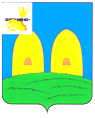 АДМИНИСТРАЦИЯОСТЕРСКОГО СЕЛЬСКОГО ПОСЕЛЕНИЯРОСЛАВЛЬСКОГО РАЙОНА СМОЛЕНСКОЙ ОБЛАСТИП О С Т А Н О В Л Е Н И Е         от 20.12. 2023    № 114       Об утверждении Плана координационного Совета по развитию малого и среднего предпринимательства при Администрации Остерского сельского поселения Рославльского  района Смоленской области на 2024 год      В соответствии с Федеральным законом от 24 июля 2007 года № 209-ФЗ «О развитии малого и среднего предпринимательства в Российской Федерации», Федеральным законом от 06 октября 2003года № 131-ФЗ «Об общих принципах организации местного самоуправления в Российской Федерации»,Администрация Остерского сельского поселения  Рославльского района Смоленской областип о с т а н о в л я е т: 1. Утвердить прилагаемый план координационного Совета по развитию малого и среднего предпринимательства при Администрации Остерского сельского поселения  Рославльского района Смоленской области на 2024 год.2.  Настоящее постановление подлежит размещению на официальном сайте    Администрации Остерского сельского поселения Рославльского района Смоленской области в информационно-телекоммуникационной сети  «Интернет».3.   Контроль исполнения настоящего постановления оставляю за собой.Глава муниципального образованияОстерского  сельского поселенияРославльского района Смоленской области                                       С.Г.АнанченковУтвержден постановлением Администрации Остерского сельского поселения Рославльского района Смоленской областиот 20.12.2023 № 114План Координационного Совета по развитию  малого и среднего предпринимательства на 2024 год при Администрации Остерского сельского поселения Рославльского района Смоленской области№п/пНаименование мероприятияСрок выполненияОтветственный исполнитель1Мониторинг деятельности субъектов малого и среднего предпринимательстваВ течение годаГлава муниципального образованияОстерского сельского поселения Рославльского района Смоленской области2Информирование граждан по вопросам, касающихся реализации права граждан на предпринимательскую деятельность, рекомендации по данным вопросам. В течение годаГлава муниципального образованияОстерского сельского поселения Рославльского района Смоленской области3Проведение анализа финансовых, экономических, социальных и иных показателей развития малого и среднего предпринимательства, прогноз развития малого и среднего предпринимательства на территории  Остерского сельского поселения Рославльского района Смоленской области.В течение годаГлавный специалист Администрации  Остерского сельского поселения Рославльского района Смоленской области4Рассмотрение перечня муниципального имущества, свободного от прав третьих лиц, для последующего предоставления во владение и (или) использования субъектами малого и среднего предпринимательстваВ течение годаСпециалист I категории Администрации Остерского сельского поселения Рославльского района Смоленской области5Реализация мероприятий муниципальной программы «Развитие и поддержка субъектов малого и среднего предпринимательства на территории Остерского сельского поселения Рославльского района Смоленской области на 2023-2025 годы.В течение годаГлава муниципального образованияОстерского сельского поселения Рославльского района Смоленской области6Разработка нормативных правовых актов, затрагивающих деятельность субъектов малого и среднего предпринимательства. 
В течение годаСпециалист I категории Администрации Остерского сельского поселения Рославльского района Смоленской области7Подготовка  плана Координационного Совета по развитию  малого и среднего предпринимательства на 2025 год 4 квартал 2024 года Специалист I категории Администрации Остерского сельского поселения Рославльского района Смоленской области